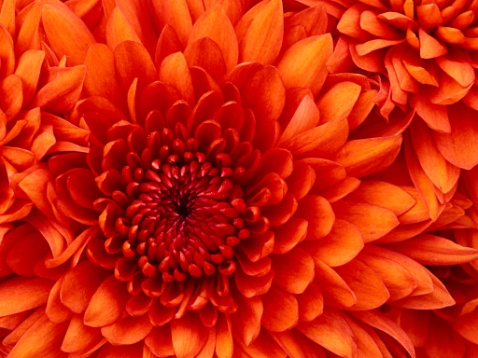 ১। সৈয়দ শের আলী শাহঃ- আখাউড়া উপজেলা সদরের পৌর শহর আখাউড়ার ৯নং ওয়ার্ড তারাগন গ্রামে বৃটিশ ঔপনিবেশিত শাসনামলে তৎসময়ে এক বিশিষ্ট মুসলিম পরিবারে জন্ম গ্রহণ করেন সৈয়দ শের আলী শাহ। তিনি যৌবনপ্রাপ্ত হওয়ার সাথে সাথেই ইসলাম প্রচারে নিজেকে নিয়োজিত করেন। তাঁর কিছু আধ্যাত্মিক ক্ষমতা হিন্দু অধ্যূষিত এ অঞ্চলে মুসলমান তথা ইসলামের শান ও ঐতিহ্য বৃদ্ধিতে সহায়ক হয়।  এতে বৃহত্তর কুমিল্লা, সিলেট ও ঢাকা জেলার বিশাল এলাকার হাজার হাজার মুসলমান তাঁর নিকট মুরিদ হয়ে থাকেন।  
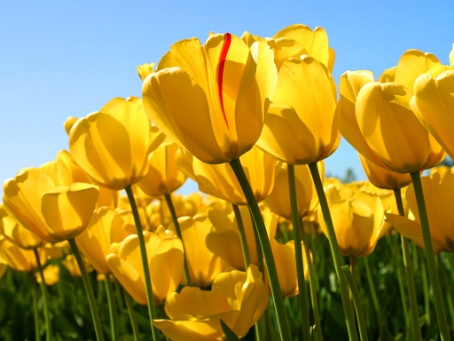 ২। হযরত পীর আব্দুল খালেক(র:)ঃ আখাউড়া উপজেলার ধরখার ইউনিয়নের ছত্রউড়া প্রকাশ্যে ছতুরা শরীফ নামক স্থানে জন্ম গ্রহণ করেন। উচ্চ শিক্ষিত এ মহান সাধক  ইসলাম প্রচারে অনন্য ভূমিকা পালন করেন। দেশের বিভিন্ন অঞ্চলে তাঁর বহু ভক্ত ও মুরিদ রয়েছেন।  ছতুরা শরীফ গ্রামে তাঁর মাজার রয়েছে।